20.10.2023 года во ФГБОУ ВО «Смоленский государственный университет» состоялась презентация сетевых образовательных программ СмолГУ, которые запланированы к реализации в 2024-2025 учебном году с ведущими вузами России.На мероприятии были освещены следующие вопросы:- условия и порядок поступления в образовательную организацию;- порядок реализации образовательных программ в сетевой форме;- условия целевого обучения при реализации сетевых образовательных программах.В мероприятии приняли активное участие обучающиеся 11 классов нашей школы и их родители.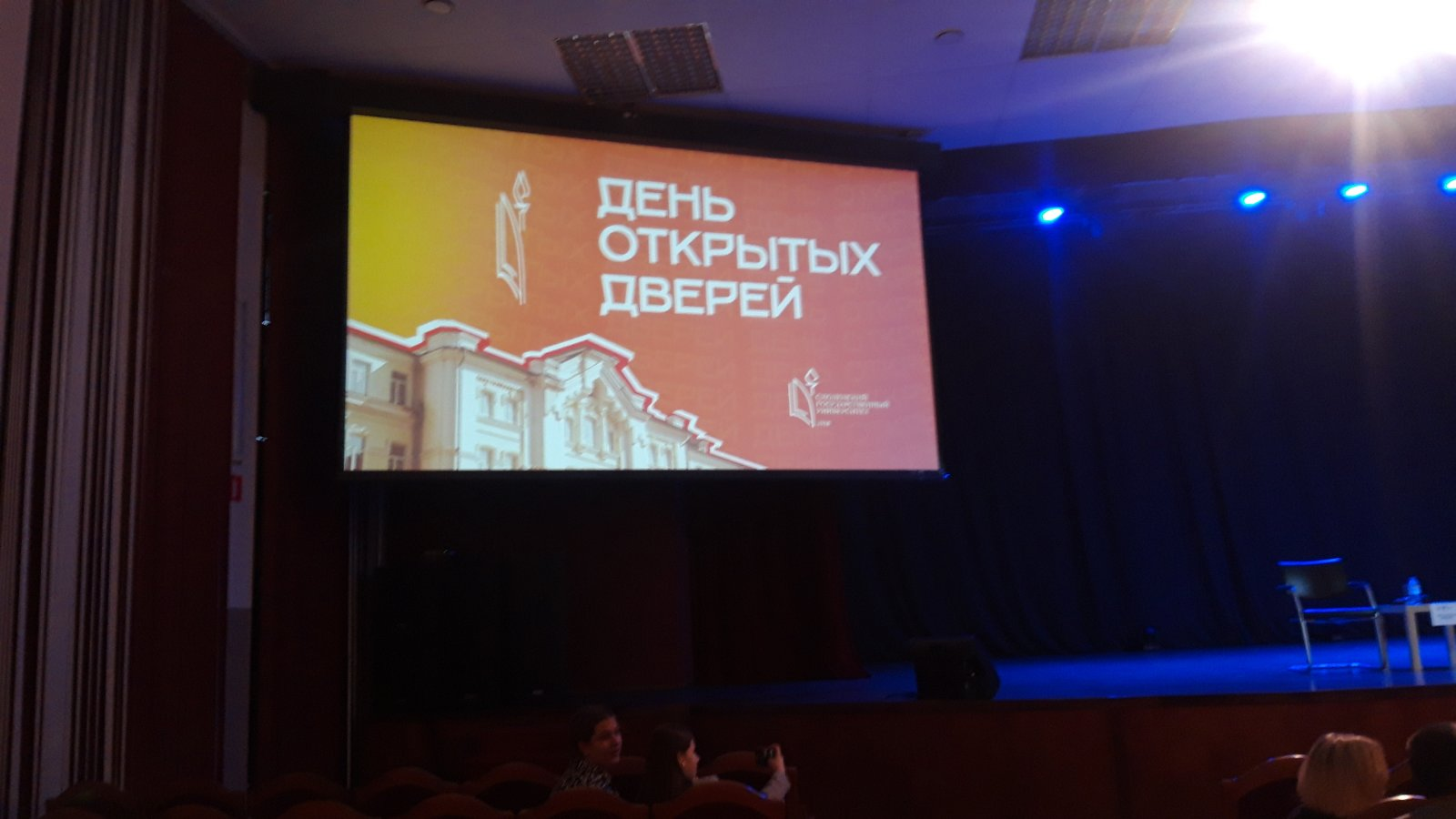 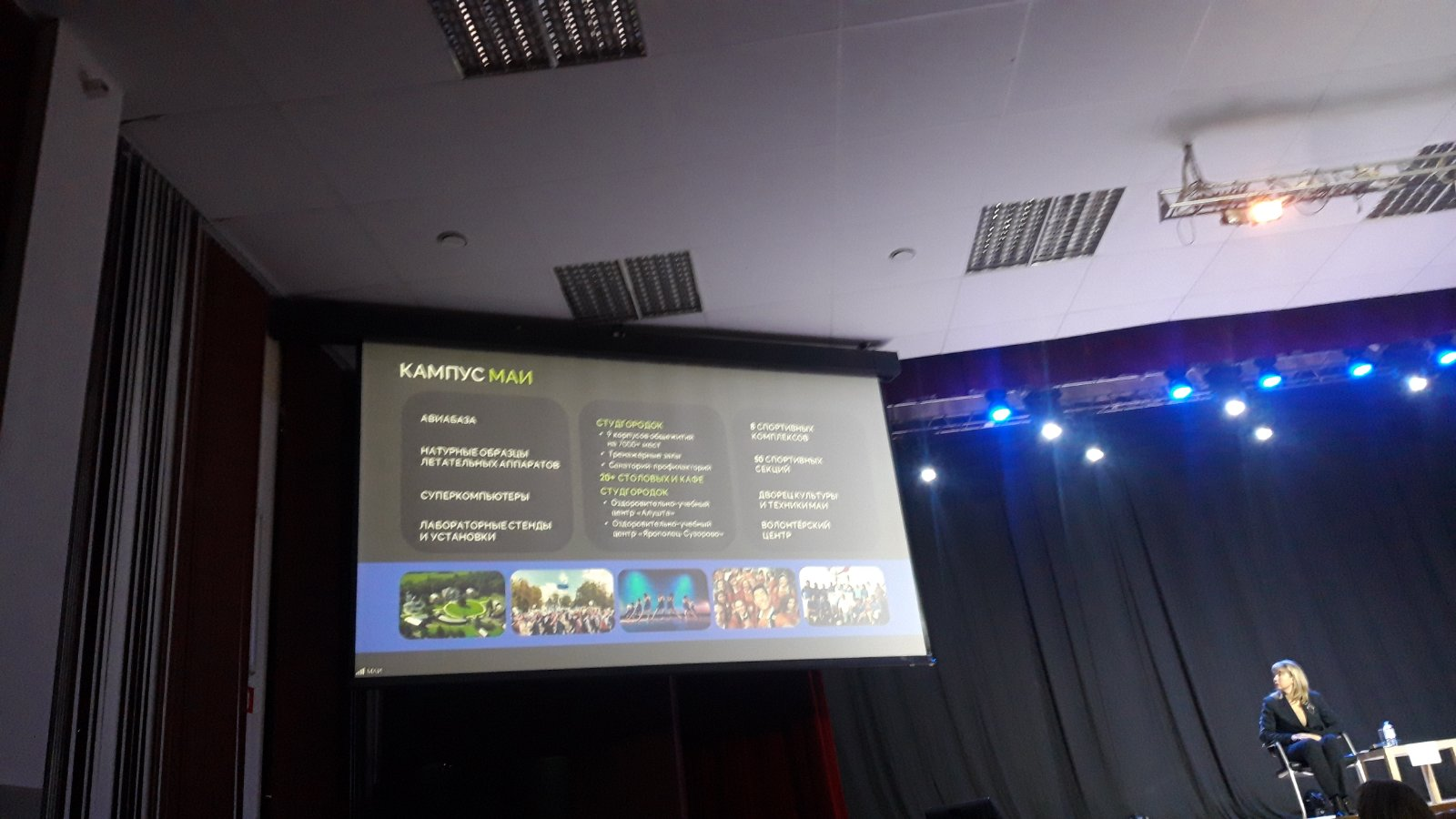 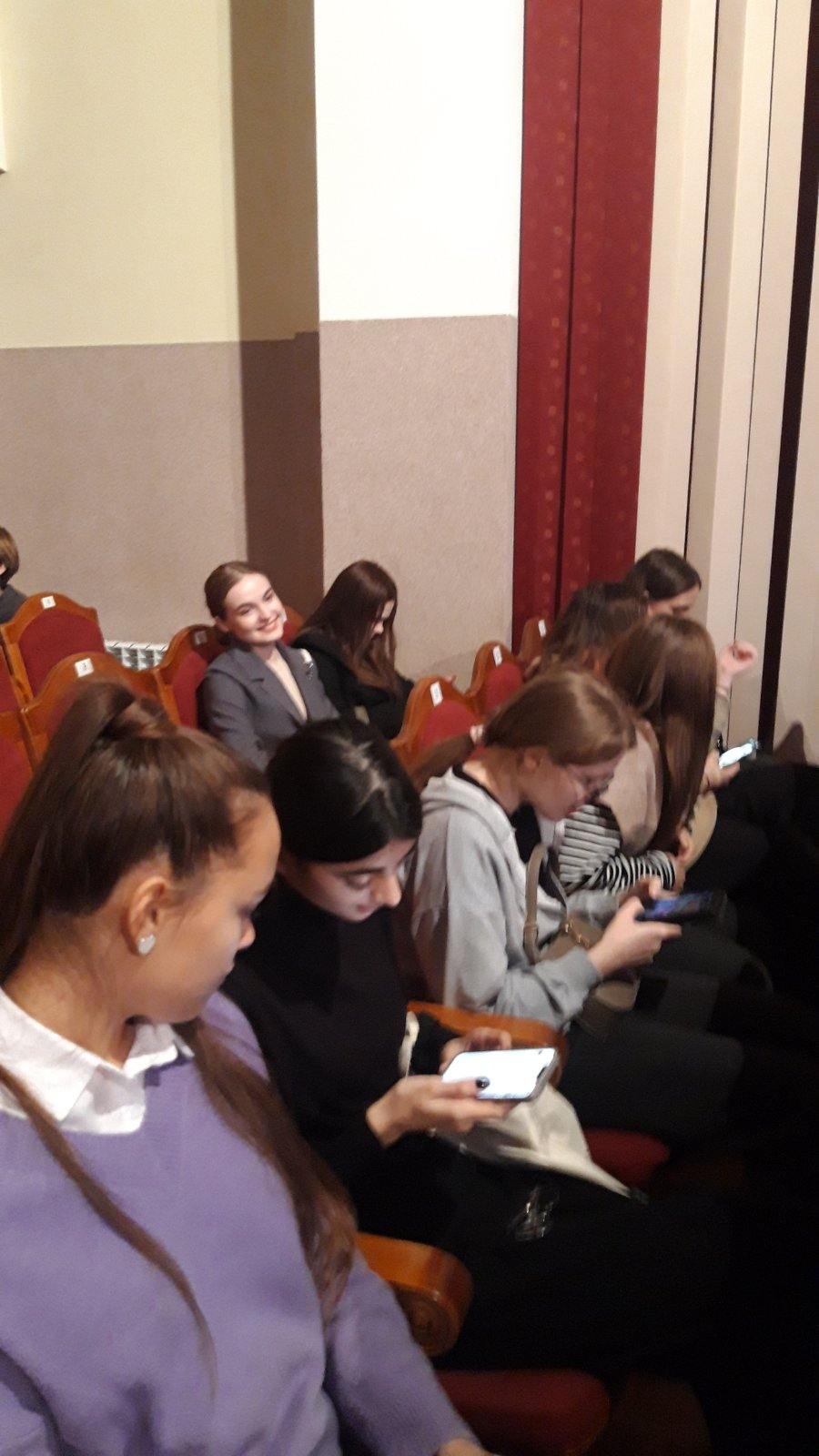 